WILBURTON PARISH COUNCIL Chair: Cllr John Attrill Clerk: Mr A Milne Catacol, 5 Soham Road, Stuntney, Ely, Cambs CB75TPTel. 07929200079 Email:clerk2@wilburtonparishcouncil.org AGENDA There will be a Finance Committee meeting to which all members are summoned to attend  Date, Time: Wednesday 4th October, 7:30PM Venue: Village Hall, Wilburton Members of the press and public are welcome to attend the meeting except for any specific item deemed to be confidential.  The press and public may not speak when the council is in session, but they can make points in the allocated time of 15 minutes relating to items on the agenda only. FC23-045: Apologies, Acceptance of apologies and declarations of interestsFC23-046: To approve the minutes of 5th July 2023FC23-047: Public Participation – to accept questions and comments from members of the public and councillors with a prejudicial interest (max 3 minutes per person) FC23-048: To approve accounts for paymentFC23-050:  Feedback from PKF Littlejohn LLP regarding year-end 2023FC23-049:  Update on reserve spending month by month – April - OctoberFC23-049:  Correspondence not covered in Business Matters/Councillors questionsFC23-044: Date of next meeting:.06.09.2023 – reminder about December Finance Cttee/budgetPlease note that copies of minutes can be obtained from the Parish Clerk or by visiting our Website at www.wilburtonparishcouncil.org 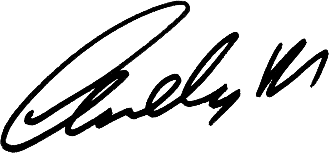 Signed:           A Milne  Date: 30/09/2023 12:10:07PayeeDetailsub totalVatTotalBACSPayeeDetailsub totalVatTotalBACSPhil WarrenClock repairs48.7048.701Phil Warren Clock W Sept48.7048.702David MaltbyCaretaking403.88403.883David MaltbyGrass c July60.0060.004Maltby ConstHB & hob cottage528.65105.73634.385Maltby ConstGate install REC910.00182.001092.006Maltby ConstGate & AW cottage320.0064.00384.007Bespoke September1898.001898.008Cemetery 2 x £160 = £320.00Bus stop & footpaths 1 x £35.00Allotment 1 x £75.00Allotment A Clearance £535.00Litter Picking 4 x £12.25Sandpits clearance £150.00Recreation GroundsmanGround works 5 x £70.00Grass cutting pav & PP 2 x £40.00Grass Cutting  CTL 1 x £38Grass cutting cricket pitch 2 x £55Grass cutting Foot/Fields 2 x £48Kara Atkinsonpay july104.67104.679Andrew Milnepay july739.05739.0510HMRCPAYE July207.46207.4611Andrew MilnePlanning app170.3310.67181.0012Rixon AccZoom M's July50.0050.0013Harvey UptonKeys for SW26.0026.0014PWLBMortgage cottage4221.134221.13DDA MeadRec entrance11995.002399.0014394.0015Andrew MilneSum up machine76.6076.6016ECDCFW post/tickets913.55182.711096.2617Cllr MorganBoston seeds 91.6618.33109.9918Totals22813.382962.4425775.8229.09.2319